Tax Receipt Sign-Up Sheet (if you donate $10 or more)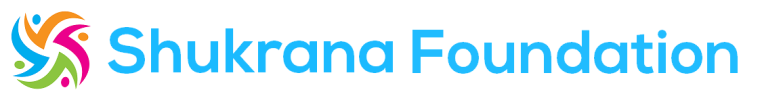 Monthly Newsletter Sign UpNAMEADDRESSStreet, City, Province, Postal CodeEMAIL ADDRESSAMOUNT DONATEDFULL NAMEEMAIL ADDRESS